BUILDING BLOCK DATA Species   Ionopsis utricularioides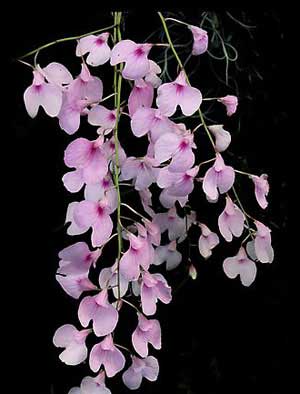 Botanical Varieties:  I. utricularioides var. latifolia, angustifolia, parvifolia, virginalisSynonyms: Ionopsis tenera, I. pallidiflora, I. gardneri, I. pulchella, Iantha pallidiflora, Cybelion pallidiflorum, C. tenerum, C. pulchellum, C. utricularieAwards:Other awards and when given:  3 AWD 2009-2014Outstanding clones of species and reason they are considered outstanding:F-1 Hybrids:Total ProgenyOutstanding progeny and reason they are considered outstanding:I wouldn’t call either Ionopsis hybrid outstanding, but they are the only awarded crosses for the species. Inomesa is a cross with Gomesa flexuosa (the new name for Oncidium flexuosum). It brings a nice yellow tint and spotting to the cross. On the other hand, Ionummia Cuisine is a definite improvement on the species. The color is more intense and the floriferousness is probably doubled.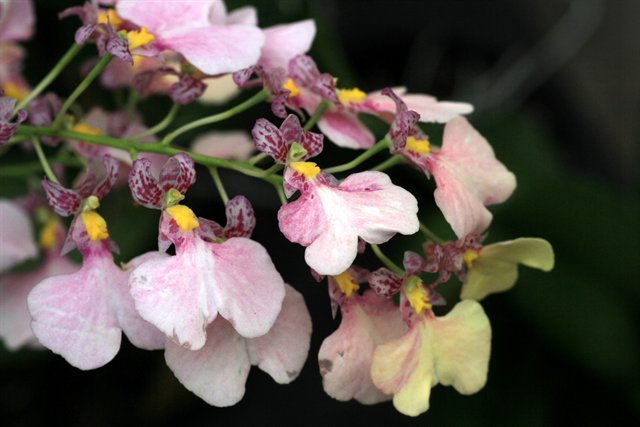 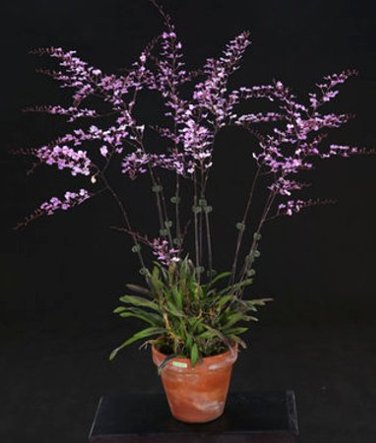  Ionmesa Popcorn ‘Hauari’                      Ionummia CuisineDesirable characteristics which can be passed to progeny:Because photos are available for only 3 of the crosses and award description for 2, it is hard to discern what is passed on to progeny. The pink color is the only obvious choice.Undesirable characteristics which can be passed to progeny:Other information:OriginHCCAMCHMCCACCMJCTotal    2     2    1    1    2    3Years1999-20031987-1009198119581981-19871971Before 19401940-491950-591960-691970-791980-891990-99After 199946117Before 19401940-491950-591960-691970-791980-891990-99After 1999471116